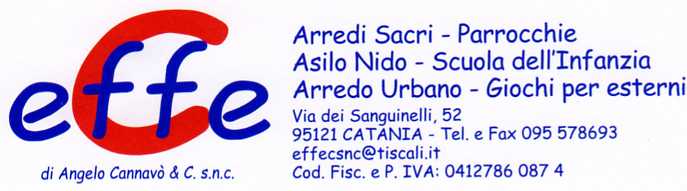 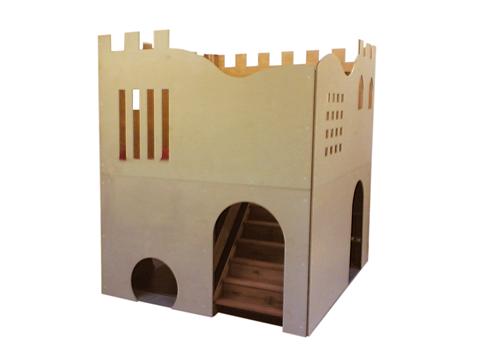 Descrizione:Castello incantato con scala, interamente realizzato inmultistrato, con scala esterna. La parte interna e'organizzata con ripiani e mensole, che permettono dicreare svariate ambientazioni simboliche. Cm 200x200
Categoria: Giochi per internoCodice: LG01025